.Music Downloads:-  iTunes & amazonIntro:-  Start dance 26 seconds as the heavy beat kicks in after he sings “ Oh-whoa-whoa-oh”No Tags Or RestartsRIGHT GRAPEVINE, TOUCH, LEFT GRAPEVINE WITH ¼ TURN, KICK FORWARDWALK BACK RIGHT, LEFT, RIGHT, HOOK LEFT, LEFT LOCK FORWARD, BRUSH RIGHTRIGHT LOCK FORWARD, BRUSH LEFT, ¼ TURN LEFT JAZZ BOX CROSSSIDE, BEHIND, SIDE, TOUCH, ¼ RIGHT MONTEREY TURNSTART AGAINPlease do not alter this step sheet in any way. If you would like to use on your websiteplease make sure it is in its original format and included all contact details on this script.karencazzza@aol.com or karennulinedance.comhttp://karennulinedance.weebly.comClose To You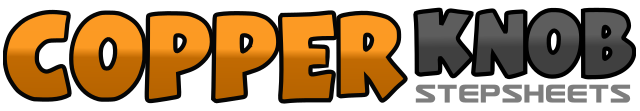 .......Count:32Wall:4Level:Improver.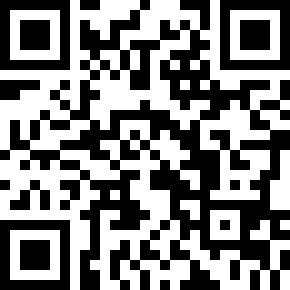 Choreographer:Karen Kennedy (SCO) - August 2016Karen Kennedy (SCO) - August 2016Karen Kennedy (SCO) - August 2016Karen Kennedy (SCO) - August 2016Karen Kennedy (SCO) - August 2016.Music:Close To You - Ryan Lafferty : (EP: The Half Of It)Close To You - Ryan Lafferty : (EP: The Half Of It)Close To You - Ryan Lafferty : (EP: The Half Of It)Close To You - Ryan Lafferty : (EP: The Half Of It)Close To You - Ryan Lafferty : (EP: The Half Of It)........1 -2Step right to right side, cross left behind right3 -4Step right to right side, touch left beside right5 -6Step left to left side, cross right behind left7 -8¼ turn left stepping forward on left, kick right foot forward (9.00)1 -2Walk back right, walk back left3 -4Walk back right, hook left in front of right5 -6Step left forward, lock right behind left7 -8Step left forward, brush right forward1 -2Step right forward, lock left behind right3 -4Step right forward, brush left forward5 -6Cross left over right, step back on right7 -8¼ turn left stepping forward on left, cross right over left1 -2Step left to left side, cross right behind left3 -4Step left to left side, touch right beside left5 -6Point right toe to right side, ¼ turn on ball of left stepping right beside left7 -8Point left toe to left side, step left beside right with weight